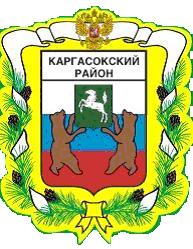 МУНИЦИПАЛЬНОЕ ОБРАЗОВАНИЕ «Каргасокский район»ТОМСКАЯ ОБЛАСТЬАДМИНИСТРАЦИЯ КАРГАСОКОГО РАЙОНАПОСТАНОВЛЕНИЕ06.02.2018                                                                                                                                       № 22с. Каргасок О регулировании трудовых отношений руководителей муниципальных унитарных предприятий, учредителем которых является муниципальное образование «Каргасокский район» В целях повышения эффективности работы муниципальных унитарных предприятий, учредителем которых является муниципальное образование «Каргасокский район»,Администрация Каргасокского района постновляет:1.Установить, что назначение руководителей муниципальных унитарных предприятий, учредителем которых является муниципальное образование «Каргасокский район», осуществляется на конкурсной основе.2.Утвердить Положение о проведении конкурса на замещение должности руководителя муниципального унитарного предприятия, учредителем которого является муниципальное образование «Каргасокский район», согласно приложению №1 к настоящему постановлению.3.Утвердить Типовой трудовой договор с руководителем муниципального унитарного предприятия, учредителем которого является муниципальное образование «Каргасокский район», согласно приложению №2 к настоящему постановлению.4.Установить, что аттестация руководителей унитарных предприятий, учредителем которых является муниципальное образование «Каргасокский район», проводится один раз в три года.5.Утвердить прилагаемое Положение о проведении аттестации руководителей муниципальных унитарных предприятий, учредителем которых является муниципальное образование «Каргасокский район», согласно приложению №3 к настоящему постановлению.6.Установить, что решение о расторжении трудового договора с руководителем муниципального унитарного предприятия в соответствии с пунктом 2 части 1 статьи 278 Трудового кодекса Российской Федерации принимается после предварительного одобрения его аттестационной комиссией.7. Настоящее постановление вступает в силу со дня официального опубликования.И.о.Главы Каргасокского района                                                                                С.В. МонголинВ.В. Тимохин 22297УТВЕРЖДЕНОпостановлением АдминистрацииКаргасокского районаот 06.02.2018 № 22Приложение № 1Положениео проведении конкурса на замещение должности руководителя муниципального унитарного предприятия, учредителем которого является муниципальное образование «Каргасокский район»1. Настоящее Положение определяет порядок проведения конкурса на замещение должности руководителя муниципального унитарного предприятия, учредителем которого является муниципальное образование «Каргасокский район», (далее именуется - конкурс), условия участия в нем, порядок определения победителя конкурса.Конкурс проводится открытым по составу участников.2. Администрация Каргасокского района, уполномоченная назначать на должность руководителя муниципального унитарного предприятия, заключать, изменять и прекращать в установленном порядке трудовой договор с ним:а) образует комиссию по проведению конкурса (далее именуется - комиссия) и утверждает ее состав;б) организует публикацию подготовленного комиссией информационного сообщения о проведении конкурса;в) принимает заявки от претендентов и ведет их учет;г) проверяет правильность оформления заявок и прилагаемых к ним документов;д) передает в комиссию по окончании срока приема поступившие заявки с прилагаемыми к ним документами;е) утверждает перечень вопросов для тестовых испытаний претендентов.3. Комиссия состоит из председателя, заместителя председателя, секретаря и членов комиссии.В состав комиссии помимо представителей Администрации Каргасокского района включается с правом решающего голоса представитель Думы Каргасокского района. К работе комиссии могут привлекаться эксперты с правом совещательного голоса.Состав комиссии, сроки и порядок ее работы утверждаются Администрацией Каргасокского района.4. Решения комиссии принимаются большинством голосов присутствующих на заседании членов комиссии с правом решающего голоса. Комиссия правомочна решать вопросы, отнесенные к ее компетенции, если на заседании присутствуют не менее половины ее членов с правом решающего голоса. При равенстве голосов принимается решение, за которое голосовал председательствующий на заседании.В случае когда присутствие члена комиссии на заседании невозможно по уважительным причинам (болезнь, командировка и тому подобное), должна производиться его замена с внесением соответствующего изменения в состав комиссии.5. Решения комиссии оформляются протоколами, которые подписываются присутствующими на заседании членами комиссии, имеющими право решающего голоса. При подписании протоколов мнение членов комиссии выражается словами «за» или «против».6. Информационное сообщение о проведении конкурса должно быть опубликовано не позднее чем за 30 дней до объявленной в нем даты проведения конкурса.7. Информационное сообщение о проведении конкурса должно включать:а) наименование, основные характеристики и сведения о местонахождении предприятия;б) требования, предъявляемые к претенденту на замещение должности руководителя предприятия;в) дату и время (час, минуты) начала и окончания приема заявок с прилагаемыми к ним документами;г) адрес места приема заявок и документов;д) перечень документов, подаваемых претендентами для участия в конкурсе, и требования к их оформлению;е) дату, время и место проведения конкурса с указанием времени начала работы конкурсной комиссии и подведения итогов конкурса;ж) номера телефонов и местонахождение комиссии;з) адрес, по которому претенденты могут ознакомиться с иными сведениями, и порядок ознакомления с этими сведениями;и) порядок определения победителя;к) способ уведомления участников конкурса и его победителя об итогах конкурса;л) иные положения, содержащие требования к претендентам, предусмотренные законодательством Российской Федерации;м) основные условия трудового договора.8. С момента начала приема заявок комиссия предоставляет каждому претенденту возможность ознакомления с условиями трудового договора, общими сведениями и основными показателями деятельности предприятия.9. К участию в конкурсе допускаются физические лица, имеющие высшее образование, опыт работы в сфере деятельности предприятия, опыт работы на руководящей должности не менее года, и отвечающие требованиям, предъявляемым к кандидатуре руководителя предприятия.10. Для участия в конкурсе претенденты представляют в комиссию в установленный срок следующие документы:а) заявление, листок по учету кадров, фотография;б) заверенные в установленном порядке копии трудовой книжки и документов об образовании государственного образца;в) предложения по программе деятельности предприятия (в запечатанном конверте);г) иные документы, предусмотренные в информационном сообщении.Комиссия не принимает заявки с прилагаемыми к ним документами, если они поступили после истечения срока приема заявок, указанного в информационном сообщении, а также если они представлены без необходимых документов.11. Претендент не допускается к участию в конкурсе в случае, если:а) представленные документы не подтверждают право претендента занимать должность руководителя предприятия в соответствии с законодательством Российской Федерации и настоящим Положением;б) представлены не все документы по перечню, указанному в информационном сообщении, либо они оформлены ненадлежащим образом, либо не соответствуют условиям конкурса или требованиям законодательства Российской Федерации.12. Конкурс проводится в два этапа.Первый этап проводится в форме тестовых испытаний (письменно).Комиссия составляет перечень вопросов для тестовых испытаний претендентов, а также утверждает предельное количество (либо процент) неправильных ответов.Количество неправильных ответов не может быть более 25 процентов.Перечень вопросов должен быть доступен для всеобщего ознакомления.Тест составляется на основе перечня вопросов и должен обеспечивать проверку знания участником конкурса:а) отраслевой специфики предприятия;б) основ гражданского, трудового, налогового, банковского законодательства;в) основ управления предприятием, финансового аудита и планирования;г) основ маркетинга;д) основ оценки бизнеса и оценки недвижимости.Тест должен содержать не менее 50 вопросов.13. На втором этапе рассматриваются предложения по программе деятельности предприятия. Комиссия вскрывает запечатанные конверты и определяет наилучшую программу деятельности предприятия из числа предложенных участниками конкурса.14. Победителем конкурса признается участник, успешно прошедший тестовые испытания и предложивший, по мнению комиссии, наилучшую программу деятельности предприятия.15. Администрация Каргасокского района в установленном порядке заключает с победителем трудовой договор в месячный срок со дня определения победителя конкурса.УТВЕРЖДЕНпостановлением АдминистрацииКаргасокского районаот 06.02.2018 № 22Приложение №2Типовой трудовой договорс руководителем муниципального унитарного предприятия, учредителем которого является муниципальное образование «Каргасокский район»    Администрация Каргасокского района, именуемая в дальнейшем Работодатель, в лице _____________________________________________________________________________,(фамилия, имя, отчество уполномоченного должностного лица)действующего на основании ____________________________________________________,(документ, подтверждающий полномочия должностного лица)с одной стороны, и ______________________________________________, именуемый(ая)(фамилия, имя, отчество руководителя муниципального унитарного предприятия)в дальнейшем Руководитель предприятия,  который  назначается  на  должность___________________________________________________________________________(наименование должности - директор, генеральный директор муниципального унитарного предприятия,__________________________________________________________________________,наименование муниципального унитарного предприятия)именуемого в дальнейшем предприятие, с другой стороны, заключили настоящийтрудовой договор о нижеследующем.1. Общие положенияНастоящий трудовой договор регулирует отношения между Работодателем и Руководителем предприятия, связанные с исполнением последним полномочий генерального директора (директора) предприятия.2. Права и обязанности Руководителя предприятия2.1. Руководитель предприятия является единоличным исполнительным органом предприятия и самостоятельно решает все вопросы деятельности предприятия, за исключением вопросов, отнесенных законодательством Российской Федерации к ведению иных органов.2.2. Руководитель предприятия вправе:2.2.1. Действовать от имени предприятия без доверенности, в том числе представлять его интересы.2.2.2. Совершать сделки от имени предприятия в порядке, установленном законодательством Российской Федерации.2.2.3. Выдавать доверенности, в том числе руководителям филиалов и представительств предприятия, совершать иные юридически значимые действия.2.2.4. Открывать в банках расчетные и другие счета.2.2.5. Применять к работникам предприятия меры поощрения, а также меры дисциплинарной и материальной ответственности в соответствии с законодательством Российской Федерации.2.2.6. Распределять обязанности между заместителями.2.2.7. В пределах своей компетенции издавать приказы и давать указания, обязательные для всех работников предприятия, утверждать положения о представительствах и филиалах.2.2.8. Готовить и направлять Работодателю мотивированные предложения об изменении размера уставного фонда предприятия.2.2.9. Решать иные вопросы, отнесенные законодательством Российской Федерации, уставом предприятия и настоящим трудовым договором к компетенции Руководителя предприятия.2.3. Руководитель предприятия обязан:2.3.1. Добросовестно и разумно руководить предприятием, организовывать деятельность предприятия, обеспечивать выполнение установленных показателей экономической эффективности деятельности предприятия в составе программы их деятельности и осуществлять иные полномочия, отнесенные законодательством Российской Федерации, муниципальными правовыми актами, уставом предприятия и настоящим трудовым договором к его компетенции.2.3.2. При исполнении своих должностных обязанностей руководствоваться законодательством, муниципальными правовыми актами уставом предприятия и настоящим трудовым договором.2.3.3. Соблюдать ограничения, установленные пунктом 2 статьи 21 Федерального закона от 14 ноября 2002 г. №161-ФЗ «О государственных и муниципальных унитарных предприятиях.2.3.4. Обеспечивать своевременное и качественное выполнение всех обязательств предприятия, вытекающих из договоров и соглашений, заключенных предприятием.2.3.5. Обеспечивать развитие материально-технической базы, увеличение объема выполняемых работ, оказываемых услуг.2.3.6. Обеспечивать содержание в надлежащем состоянии находящегося в хозяйственном ведении предприятия движимого и недвижимого имущества.2.3.7. Обеспечивать надлежащее техническое оборудование всех рабочих мест и создавать на них условия работы, соответствующие единым межотраслевым и отраслевым правилам по охране труда, санитарным нормам и правилам, разрабатываемым и утверждаемым в порядке, установленном законодательством Российской Федерации.2.3.8. Обеспечивать своевременную уплату предприятием в полном объеме всех установленных законодательством Российской Федерации налогов, сборов и иных обязательных платежей в бюджет Российской Федерации, соответствующие бюджеты субъектов Российской Федерации, муниципальных образований и во внебюджетные фонды.2.3.9. Определять в соответствии с законодательством Российской Федерации состав и объем сведений, составляющих служебную и коммерческую тайну предприятия, а также порядок ее защиты.2.3.10. Не разглашать сведения, составляющие служебную, коммерческую тайну или иную охраняемую законом тайну, ставшие известными ему в связи с исполнением своих должностных обязанностей.2.3.11. Обеспечивать выполнение требований по гражданской обороне и мобилизационной подготовке.2.3.12. Обеспечивать использование имущества предприятия, в том числе недвижимого, по целевому назначению в соответствии с видами деятельности предприятия, установленными уставом предприятия, а также использование по целевому назначению выделенных предприятию бюджетных и внебюджетных средств.2.3.13. Представлять Работодателю отчетность о работе предприятия в порядке и в сроки, установленные законодательством Российской Федерации.Ежегодно представлять на утверждение Работодателю проект программы деятельности предприятия.2.3.14. Выполнять решения Работодателя.2.3.15. Утверждать структуру и штатное расписание предприятия, осуществлять прием на работу работников предприятия, заключать, изменять и прекращать трудовые договоры с ними, а также согласовывать с Работодателем прием на работу главного бухгалтера предприятия, заключение, изменение и прекращение трудового договора с ним.2.3.16. Обеспечивать своевременную выплату заработной платы, надбавок, пособий и иных выплат работникам предприятия в денежной форме, выполнять иные обязанности работодателя, предусмотренные трудовым законодательством Российской Федерации.2.3.17. Распоряжаться имуществом предприятия в порядке и в пределах, установленных законодательством Российской Федерации.2.3.18. При расторжении настоящего трудового договора осуществить передачу дел вновь назначенному Руководителю предприятия.3. Права и обязанности Работодателя3.1. Работодатель вправе:3.1.1. Назначать на должность Руководителя предприятия, а также заключать, изменять и прекращать с ним трудовой договор в соответствии с трудовым законодательством Российской Федерации.3.1.2. Поощрять Руководителя предприятия за добросовестный эффективный труд по результатам достижения предприятием показателей экономической эффективности его деятельности, утвержденных Работодателем, за соответствующий период с учетом личного вклада Руководителя предприятия в осуществление основных задач и функций, определенных уставом предприятия.3.1.3. Требовать от Руководителя предприятия исполнения им трудовых обязанностей, соблюдения правил внутреннего трудового распорядка.3.1.4. Принимать в установленном законодательством Российской Федерации порядке решения о привлечении к ответственности Руководителя предприятия.3.1.5. Совершать иные действия, определенные законодательством Российской Федерации.3.2. Работодатель обязан:3.2.1. Не вмешиваться в оперативно-распорядительную деятельность Руководителя предприятия, за исключением случаев, предусмотренных законодательством Российской Федерации.3.2.2. В течение одного месяца давать ответ на обращения Руководителя предприятия по вопросам, требующим согласования (разрешения) с Работодателем.3.2.3. Рассматривать предложения Руководителя предприятия об изменении размера уставного фонда предприятия и в течение одного месяца со дня их поступления направлять мотивированный ответ по указанному вопросу.3.2.4. Принимать необходимые меры при обращении Руководителя предприятия по вопросам, связанным с платежеспособностью предприятия.3.2.5. Обеспечивать Руководителю предприятия условия труда, необходимые для эффективной работы.3.2.6. Проводить аттестацию Руководителя предприятия в соответствии с требованиями законодательства Российской Федерации.3.2.7. Рассматривать предложения Руководителя предприятия по вопросам согласования приема на работу главного бухгалтера предприятия, заключения, изменения и прекращения трудового договора с ним.3.2.8. Совершать иные действия, определенные законодательством Российской Федерации.4. Оплата труда и социальные гарантииРуководителя предприятия4.1. Оплата труда Руководителя предприятия включает должностной оклад, выплаты компенсационного и стимулирующего характера.Размер должностного оклада Руководителя предприятия определяется Работодателем в зависимости от сложности труда, масштаба управления и особенностей деятельности и значимости предприятия.4.2. Выплаты компенсационного характера устанавливаются для Руководителя предприятия в порядке и в размерах, предусмотренных трудовым законодательством Российской Федерации.4.3. Для поощрения Руководителя предприятия устанавливаются выплаты стимулирующего характера, которые осуществляются по результатам достижения предприятием показателей экономической эффективности его деятельности, утвержденных Работодателем, за соответствующий период с учетом личного вклада Руководителя предприятия в осуществление основных задач и функций, определенных уставом предприятия.Размер и периодичность выплат стимулирующего характера определяются Работодателем с учетом достижения показателей экономической эффективности деятельности предприятия.4.4. Должностной оклад Руководителю предприятия устанавливается в размере ________ рублей в месяц.4.5. Предельный уровень соотношения средней заработной платы Руководителя предприятия и средней заработной платы работников списочного состава (без учета Руководителя предприятия, заместителей Руководителя предприятия и главного бухгалтера) предприятия устанавливается Работодателем в кратности ________.4.6. Ежегодный основной оплачиваемый отпуск Руководителя предприятия составляет 28 календарных дней и может быть ему предоставлен как полностью, так и по частям. Конкретные сроки предоставления ежегодного оплачиваемого отпуска определяются Руководителем предприятия по согласованию с Работодателем.Руководителю предприятия предоставляется ежегодный дополнительный оплачиваемый отпуск в размере ________ календарных дней.4.7. При уходе Руководителя предприятия в ежегодный оплачиваемый отпуск ему выплачивается материальная помощь в размере ________________.4.8. При переезде Руководителя предприятия на работу в другую местность он имеет право на возмещение расходов, предусмотренных статьей 169 Трудового кодекса Российской Федерации. Порядок возмещения расходов и их размеры определяются коллективным договором или локальным нормативным актом либо по соглашению сторон трудового договора, если иное не установлено Трудовым кодексом Российской Федерации, другими федеральными законами и иными нормативными правовыми актами Российской Федерации.4.9. В случае досрочного расторжения трудового договора по решению Работодателя при отсутствии виновных действий (бездействия) Руководителю предприятия выплачивается компенсация в размере трехкратного среднего месячного заработка, за исключением случаев, предусмотренных статьей 349.3 Трудового кодекса Российской Федерации.5. Ответственность Руководителя предприятия5.1. Руководитель предприятия несет ответственность в порядке и на условиях, установленных законодательством Российской Федерации и настоящим трудовым договором.5.2. За совершение дисциплинарного проступка, то есть неисполнение или ненадлежащее исполнение Руководителем предприятия по его вине возложенных на него трудовых обязанностей, Работодатель имеет право применить следующие дисциплинарные взыскания:1) замечание;2) выговор;3) увольнение по соответствующим основаниям.Дисциплинарное взыскание действует в течение года и может быть снято до истечения этого срока по инициативе Работодателя, просьбе Руководителя предприятия или по ходатайству представительного органа работников предприятия.Если в течение года со дня применения дисциплинарного взыскания Руководитель предприятия не будет подвергнут новому дисциплинарному взысканию, то он считается не имеющим дисциплинарного взыскания.5.3. Руководитель предприятия может быть привлечен к юридической ответственности в случаях, предусмотренных законодательством Российской Федерации.6. Изменение и прекращение трудового договора6.1. Изменения вносятся в настоящий трудовой договор по соглашению сторон и оформляются дополнительным соглашением, являющимся неотъемлемой частью настоящего трудового договора.6.2. Руководитель предприятия имеет право досрочно расторгнуть настоящий трудовой договор, предупредив об этом Работодателя в письменной форме не позднее чем за один месяц.6.3. Настоящий трудовой договор может быть расторгнут по инициативе Работодателя по основаниям, предусмотренным трудовым законодательством Российской Федерации, а также в соответствии с пунктом 2 части 2 статьи 278 Трудового кодекса Российской Федерации, по следующим дополнительным основаниям:а) невыполнение предприятием утвержденных в установленном порядке показателей экономической эффективности его деятельности;б) невыполнение Руководителем предприятия решений органов местного самоуправления муниципального образования «Каргасокский район», принятых в отношении предприятия в соответствии с их компетенцией;в) совершение сделок с имуществом, находящимся в хозяйственном ведении предприятия, с нарушением требований законодательства Российской Федерации и определенной уставом предприятия его специальной правоспособности;г) наличие на предприятии по вине его Руководителя более чем 3-месячной задолженности по заработной плате;д) необеспечение использования имущества предприятия по целевому назначению в соответствии с видами его деятельности, установленными уставом предприятия, а также неиспользование по целевому назначению выделенных ему бюджетных и внебюджетных средств в течение более чем 3 месяцев;е) нарушение Руководителем предприятия требований законодательства Российской Федерации, а также устава предприятия в части сообщения сведений о наличии заинтересованности в совершении сделок, в том числе по кругу аффилированных лиц;ж) нарушение Руководителем предприятия установленного законодательством Российской Федерации запрета на осуществление им отдельных видов деятельности;з) неисполнение по вине Руководителя предприятия установленных нормативными правовыми актами Российской Федерации или уставом унитарного предприятия обязанностей, связанных с проведением аудиторской проверки предприятия;и) непредставление или несвоевременное представление, представление недостоверных (искаженных) и (или) неполных сведений (информации), которые необходимо представлять в соответствии с законодательством Российской Федерации, Руководителем предприятия Работодателю.7. Иные условия трудового договора    7.1.   Руководитель   предприятия   приступает  к  исполнению  трудовых обязанностей,     предусмотренных     настоящим     трудовым     договором, с ____________________________.   (дата - число, месяц, год)    7.2. Срок действия настоящего трудового договора: ____________________________________________________________________________________________________________(неопределенный срок, определенный срок с указанием продолжительности -                               указать нужное)7.3. Споры и разногласия по настоящему трудовому договору разрешаются по соглашению сторон, а при невозможности достижения согласия - в соответствии с законодательством Российской Федерации.7.4. Трудовая книжка Руководителя предприятия ведется и хранится у Работодателя.7.5. Настоящий трудовой договор заключен в двух экземплярах, имеющих одинаковую юридическую силу, которые хранятся: один - у Работодателя, второй - у Руководителя предприятия.7.6. В части, не предусмотренной настоящим трудовым договором, стороны руководствуются законодательством Российской Федерации и уставом предприятия.8. Адреса сторон и другие сведенияРаботодатель:___________________________________________________________________________(наименование и адрес)Предприятие:___________________________________________________________________________(наименование и адрес)Руководитель предприятия:Генеральный директор  (директор) муниципального  унитарного предприятия _____________________________________________________________________________(наименование)_____________________________________________________________________________(фамилия, имя, отчество (при наличии)Паспорт (иной документ, удостоверяющий личность): серия ________________________N _________________________________________________________________________выдан _____________________________________________________________________Домашний адрес: ___________________________________________________________Телефон(ы):___________________________________________________________________________Трудовой договор подписан:____________________________________________________________ _____________________________________(дата - число, месяц, год)                         (дата - число, месяц, год)УТВЕРЖДЕНОпостановлением АдминистрацииКаргасокского районаот 06.02.2018 № 22Приложение № 3Положениео проведении аттестации руководителей муниципальных унитарных предприятий, учредителем которых является муниципальное образование «Каргасокский район»1. Настоящее Положение устанавливает порядок проведения аттестации руководителей муниципальных унитарных предприятий, учредителем которых является муниципальное образование «Каргасокский район» (далее именуются - предприятия).Аттестации не подлежат руководители предприятий, проработавшие в занимаемой должности менее одного года, и беременные женщины.Руководители предприятий, находящиеся в отпуске по уходу за ребенком, подлежат аттестации не ранее чем через год после выхода на работу.2. Целями аттестации руководителей предприятий являются:а) объективная оценка деятельности руководителей предприятий и определение их соответствия занимаемой должности;б) оказание содействия в повышении эффективности работы предприятий;в) стимулирование профессионального роста руководителей предприятий.3. Для проведения аттестации Администрация Каргасокского района:а) образует аттестационную комиссию;б) составляет списки руководителей предприятий, подлежащих аттестации, и график ее проведения;в) готовит необходимые документы для работы аттестационной комиссии;г) утверждает подготовленный аттестационной комиссией перечень вопросов для аттестационных тестов.4. Аттестационная комиссия состоит из председателя, заместителя председателя, секретаря и членов комиссии. В состав аттестационной комиссии помимо представителей Администрации Каргасокского района включается с правом решающего голоса представитель Думы Каргасокского района. К работе аттестационной комиссии могут привлекаться эксперты с правом совещательного голоса.При проведении аттестации, результаты которой могут послужить основанием для увольнения руководителя предприятия в соответствии с пунктом 3 статьи Трудового кодекса Российской Федерации, в состав аттестационной комиссии в обязательном порядке включается член комиссии от соответствующего выборного профсоюзного органа, если коллективным договором не установлен иной порядок обязательного участия выборного профсоюзного органа в рассмотрении вопросов, связанных с расторжением трудового договора по инициативе работодателя.5. График проведения аттестации утверждается Администрацией Каргасокского района и доводится до сведения каждого аттестуемого не позднее чем за месяц до начала аттестации.В графике указываются:дата и время проведения аттестации;дата представления в аттестационную комиссию необходимых документов.6. Решения аттестационной комиссии принимаются большинством голосов присутствующих на заседании членов комиссии с правом решающего голоса. Комиссия правомочна решать вопросы, отнесенные к ее компетенции, если на заседании присутствуют не менее половины ее членов с правом решающего голоса. При равенстве голосов принимается решение, за которое голосовал председательствующий на заседании.В случае когда присутствие члена комиссии на заседании невозможно по уважительным причинам (болезнь, командировка и т.п.), должна производиться его замена с внесением соответствующего изменения в состав комиссии.7. Решения аттестационной комиссии оформляются протоколами, которые подписываются присутствующими на заседании членами аттестационной комиссии, имеющими право решающего голоса. При подписании протоколов мнение членов комиссии выражается словами «за» или «против».8. Аттестация проводится в форме тестовых испытаний и (или) собеседования.Форма проведения аттестации определяется аттестационной комиссией.9. Аттестационная комиссия:а) готовит перечень вопросов для аттестационных тестов;б) составляет и утверждает аттестационные тесты;в) устанавливает количество (либо процент) правильных ответов, определяющих успешное прохождение аттестации.Количество правильных ответов, определяющих успешное прохождение аттестации, не может быть менее двух третей общего их числа.Перечень вопросов периодически пересматривается.10. Аттестационные тесты составляются на основе общего перечня вопросов и должны обеспечивать проверку знания руководителем предприятия:а) отраслевой специфики предприятия;б) правил и норм по охране труда и экологической безопасности;в) основ гражданского, трудового, налогового, банковского законодательства;г) основ управления предприятиями, финансового аудита и планирования;д) основ маркетинга.Аттестационный тест должен содержать не менее 50 вопросов.11. В результате аттестации руководителю предприятия дается одна из следующих оценок:соответствует занимаемой должности;не соответствует занимаемой должности.Аттестационная комиссия также вправе одобрить проект решения Администрации Каргасокского района о расторжении трудового договора с руководителем предприятия в соответствии с пунктом 2 статьи 278 Трудового кодекса Российской Федерации.12. Уведомление о результатах аттестации выдается руководителю предприятия либо высылается по почте (заказным письмом) не позднее 5 дней с даты прохождения аттестации. Выписка из протокола аттестационной комиссии приобщается к личному делу руководителя предприятия.От Работодателя:Руководитель предприятия:__________________________________________________________________________(должность)(фамилия, имя, отчество (при наличии)_____________________________________(фамилия, имя, отчество (при наличии)__________________________________________________________________________(подпись)(подпись)